ATA DA REUNIÃO EXTRAORDINÁRIA DO MÊS DE JUNHO DE 2021, DO CONSELHO MUNICIPAL DE SAÚDE NO DIA UM DO MÊS DE JUNHO DO ANO DE DOIS MIL E VINTE E UM, PELA PLATAFORMA DIGITAL GOOGLE MEET COM INÍCIO ÀS19: 30H. 01/06/2021. A Secretária Executiva do Conselho Municipal de Saúde Michele CristinaBravim, fez conferência do quorum. O Presidente do Conselho Municipal de Saúde Aparecido Mafra Queiroz, iniciou a reunião dando as boas vindas a todos os conselheiros. Compareceram os seguintes conselheiros: Representantes do Governo: Representantes da Secretaria da Assistência Social: Titular Gislaine Ferreira da Silva Nascimento; Representantes da Secretaria de Finanças: Titular Rubens Junior Conde; Representantes dos Trabalhadores de Saúde do SUS; Representante dos Servidores Públicos Municipal: Suplente Andréa Frank de Souza Magri; Representantes dos Usuários:- Associação de Bairros: Titular Roseli Chem; Titular Gilberto Ribeiro Ramos; Titular Antonio Araujo da Costa; Representantes da Central Única Dos Trabalhadores – CUT; Titular Lilian Mozer; Representantes da Igreja Católica Jesus Bom Pastor: Suplente: Marcos Rodrigues de Carvalho; Representantes da Igreja Católica – Paróquia São João Maria Vianey: Titular Divino José da Silva; Suplente Aparecido Mafra Queiroz; Representantes da Pastoral da Criança: Titular Veridiana Oliveira de Souza; Representantes da Pastoral da Saúde: Adélia Jacinto Pereira; Suplente Thiago Laudiney Pertile; Representantes da Ordem dos Pastores Evangélicos de Paiçandu – Titular Florindo dos Santos. Em seguida foi solicitadoa segunda Secretária Andrea, a leitura da pauta do dia. 1 - Apreciação e votação das Atas das Reuniões dos dias 19/04/2021, 06/05/2021 e 18/05/2021(encaminhada a todos os conselheiros via whatsapp e e-mail); 2 - Ofício nº 348/2021 GAB-PDU – Indicação de Representante do CMS para integrar Conselho Deliberativo da Fundação Municipal de Educação – FME. 3 - Apreciação e votação da Resolução 007/2021- CMS (ad referendum da Prestação de Contas de 2019); 4 - Apreciação e votação sobre o Relatório Anual de Gestão RAG/2020; 5 - Outros. Colocada em votação a pauta sem observações, aprovada por unanimidade. Votação da Ata do dia 19/04/2021, Presidente lembrou os assuntos de pauta em que foram deliberados os assuntos do CAPS, colocada em votação aprovado por todos, somente a conselheira Luzia não votou por problemas de comunicação e a conselheira Veridiana se obsteve. Votação da Ata do dia 06/05/2021, Presidente lembrou os assuntos de pauta em que foram deliberados os assuntos da 13ª Conferencia Municipal de Saúde Regimento e Regulamento e sobre o cronograma de vacinação do Município. Colocada em votação, aprovado por todos, somente a conselheira Luzia não votou por problemas de comunicação. Votação da Ata do dia 18/05/2021, Presidente lembrou os assuntos de pauta em que foram deliberados os assuntos finais da 13ª Conferencia Municipal de Saúde. Colocada em votação, aprovado por todos, somente a conselheira Luzia não votou por problemas de comunicação. Ofício nº 348/2021 GAB-PDU – Indicação de Representante do CMS para integrar Conselho Deliberativo da Fundação Municipal de Educação – FME.  Secretária executiva realizou a leitura na integra do Oficio. Presidente deixa em aberto para alguém se disponibilizar. A conselheira Veridiana comenta a dificuldade de se prontificar sem data e horário das reuniões. A conselheira Roseli Chem se colocou a disposição, dependendo o horário se não for possível realizamos uma alteração, a conselheira Gislaine também se colocou a disposição se as reuniões forem realizadas na quinta – feira no período da tarde. Colocada em votação, todos concordaram. Após houve analises e discussões sobre a Fundação Municipal de Saúde que conforme a Lei da Fundação se deveria criar um conselho também na Saúde. A conselheira Lilian comenta que ainda esta Autarquia Municipal de Saúde e que deveriam agilizar os tramites para se formalizar como Fundação. Próximo assunto apreciação e votação da Resolução 007/2021- CMS (ad referendum da Prestação de Contas de 2019); Presidente comenta que já foi colocado em pauta esse item porem alguns conselheiros pediram vista sobre o assunto. A Secretária Executiva ressalta que no inicio do ano a Controladoria Geral do Município nos encaminhou ofício cobrando um parecer das Conas de 2019, por falta de tempo hábil e a comissão de finanças ser recém-formada e estarem empenhados no parecer de 2020. O Presidente decidiu realizar o ad referendum. Considerando que o CMS analisou o Relatório Anual de Gestão – RAG 2019, os conselheiros entenderam que os documentos foram apresentados de forma incompleta, o que tornou inviável sua aprovação. Após a discussão foi colocado em votação em plenária e reprovado por unanimidade o Relatório Anual de Gestão – RAG 2019, conforme Resolução 07/2021-CMS e também vários requerimentos sem respostas assim foi realizado o embasamento para decisão. Colocado em votação o ad referendum da Prestação de Contas referente ao ano de 2019, aprovado por todos, somente a conselheira Luiza não votou por problemas de comunicação. Apreciação e votação sobre o Relatório Anual de Gestão RAG/2020; O Presidente passa a palavra para o Coordenador da Comissão Thiago Pertile para esclarecimentos para parecer. O Conselheiro Thiago comenta que se reuniram em algumas reuniões com a participação da comissão de acompanhamento, relata que alguns pontos estão em dúvidas e que falta muitas informações, lembrando que já foi realizado parecer da Prestação de Contas de 2020 sendo reprovado, e o RAG nada mais que o Resumo dos quadrimestres. O Conselheiro Rubens Junior questiona qual a conseqüência que o Município pode ter com essa reprovação e que o CMS deveria ter uma comissão auditando as notas na Prefeitura. Após analises e discussão a conselheira Verediana ressalta que não devem ter erros os relatórios e a elaboração com mais qualidade e detalhamento, e que pretende que os próximos sejam aprovados. A conselheira Rose ressalta a importância da parceria com a gestão com relatórios claros e que não devem ser aprovados mesmo com dúvidas e acredita que daqui para frente vão acontecer mudanças.  O conselheiro Gilberto comenta que o Relatório não e somente a parte de finanças, mas também a produtividade com números claros do que foi ou não atingido. O conselheiro Thiago comenta que o CMS não tem como acompanhar tudo que entra e sai e que temos que buscar alternativas mais claras de entendimento. A conselheira Veridiana sugere que com a entrada de um novo sistema para que o CMS tenha um login e senha 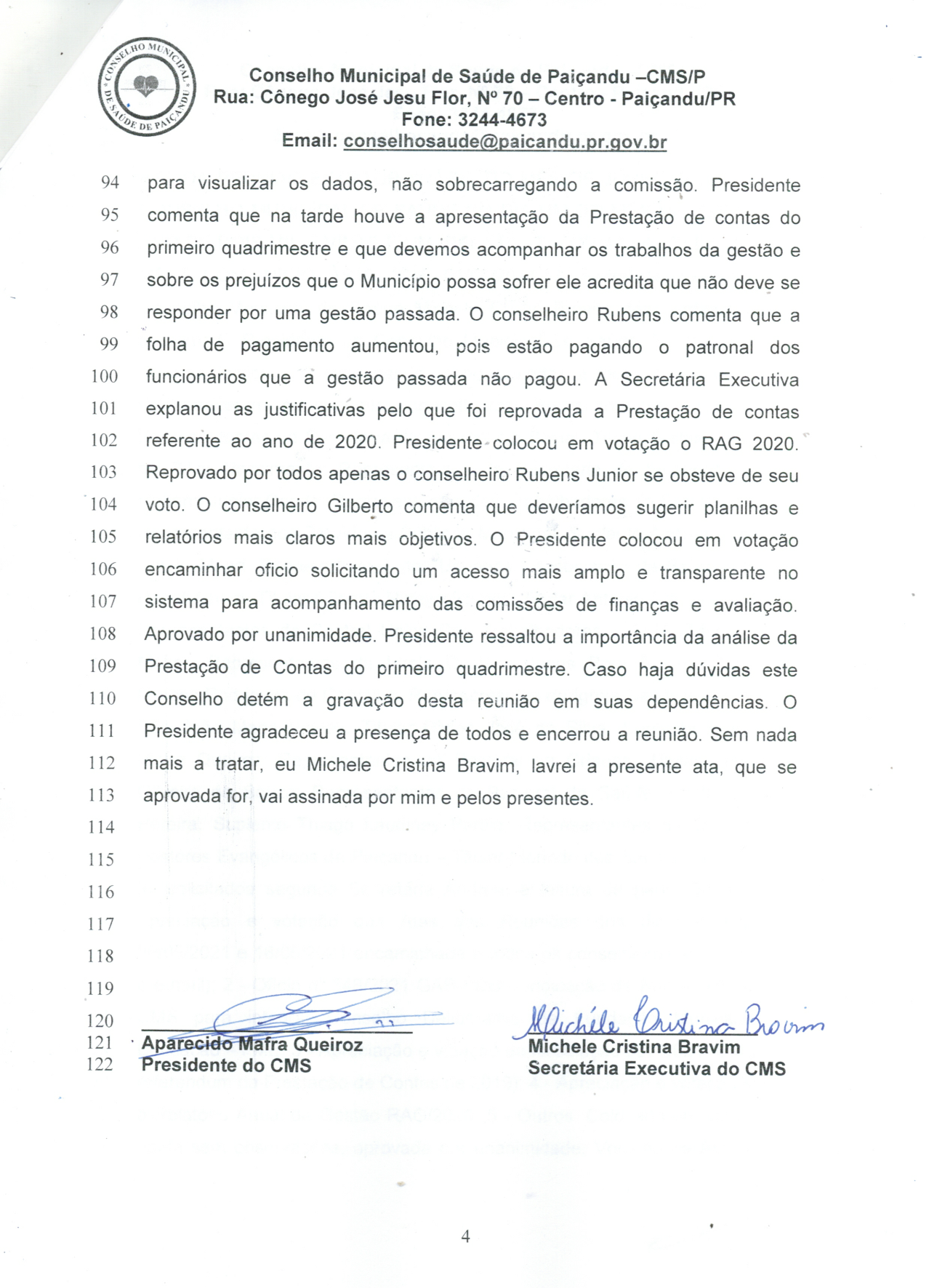 